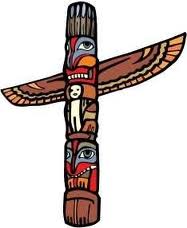 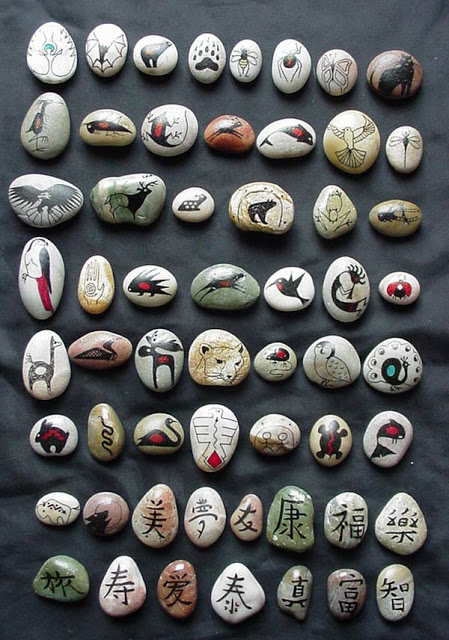 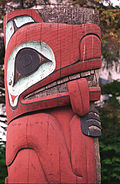 ITEMVEREISTPotlood  Gum        puntenslijperkleurpotlodenSchaar Pen etuitasInzet en werkhoudingGedrag en de anderverwerkingResultaat en presentatieInzet en werkhoudingGedrag en de anderverwerkingResultaat en presentatieStarter groeier bloeier